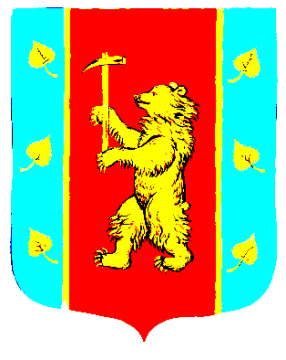 СОВЕТ ДЕПУТАТОВКУЗНЕЧНИНСКОГО ГОРОДСКОГО ПОСЕЛЕНИЯПриозерского муниципального районаЛенинградской областичетвертого созыва                                                          РЕШЕНИЕот  « 21 » сентября 2023 года  № 212 . В соответствии с Федеральным законом от 25.12.2008 № 273-ФЗ «О противодействии коррупции», и областным законом от 20.01.2020 № 7-оз «Об отдельных вопросах реализации законодательства в сфере противодействия коррупции гражданами, претендующими на замещение должности главы местной администрации по контракту, муниципальной должности, а также лицами, замещающими указанные должности» и в соответствии с Уставом Кузнечнинского городского поселения Приозерского муниципального района Ленинградской области, Совет депутатов Кузнечнинского городского поселения Приозерского муниципального района Ленинградской области  РЕШИЛ:Внести изменение в Положение о порядке принятия решения о применении мер ответственности к депутату, члену выборного органа местного самоуправления, выборному должностному лицу местного самоуправления муниципального образования Кузнечнинское городское поселение муниципального образования Приозерский муниципальный район Ленинградской области: - пункт 8 Положения читать в следующей редакции:«8. Обобщенная информация об исполнении (ненадлежащем исполнении) лицами, замещающими муниципальные должности депутата представительного органа муниципального образования, обязанности представить сведения о доходах, расходах, об имуществе и обязательствах имущественного характера и информация о результатах рассмотрения заявления Губернатора Ленинградской области размещаются на официальном сайте органа местного самоуправления в информационно-телекоммуникационной сети "Интернет" в соответствии с Федеральным законом от 9 февраля 2009 года № 8-ФЗ "Об обеспечении доступа к информации о деятельности государственных органов и органов местного самоуправления" (при условии отсутствия в такой информации персональных данных, позволяющих идентифицировать соответствующее лицо, и данных, позволяющих индивидуализировать имущество, принадлежащее соответствующему лицу).».Опубликовать настоящее решение в средствах массовой информации и разместить на официальном сайте администрации Кузнечнинского городского поселения Приозерского муниципального района Ленинградской области www.kuznechnoe.lenobl.ru.  Настоящее решение вступает в силу после его официального опубликования.Контроль за исполнением настоящего решения возложить на постоянную комиссию по местному самоуправлению, законности, социальным вопросам и экологии (Председатель Авилов А.Ю.)Глава Кузнечнинского городского поселения                                        О.А.Лисина Разослано: дело-1,  прокуратура-1, СД - 1., адм – 1						О внесении изменений в решение Совета депутатов от 23.04.2020г. № 36 «Об утверждении Положения о порядке принятия решения о применении мер ответственности к депутату, члену выборного органа местного самоуправления, выборному должностному лицу местного самоуправления муниципального образования Кузнечнинское городское поселение муниципального образования Приозерский муниципальный район Ленинградской области» 